MINISTRY OF SCIENCE AND HIGHER EDUCATIONREPUBLIC OF KAZAKHSTANKazakh National Research Technical Universitynamed after K. I. Satpaev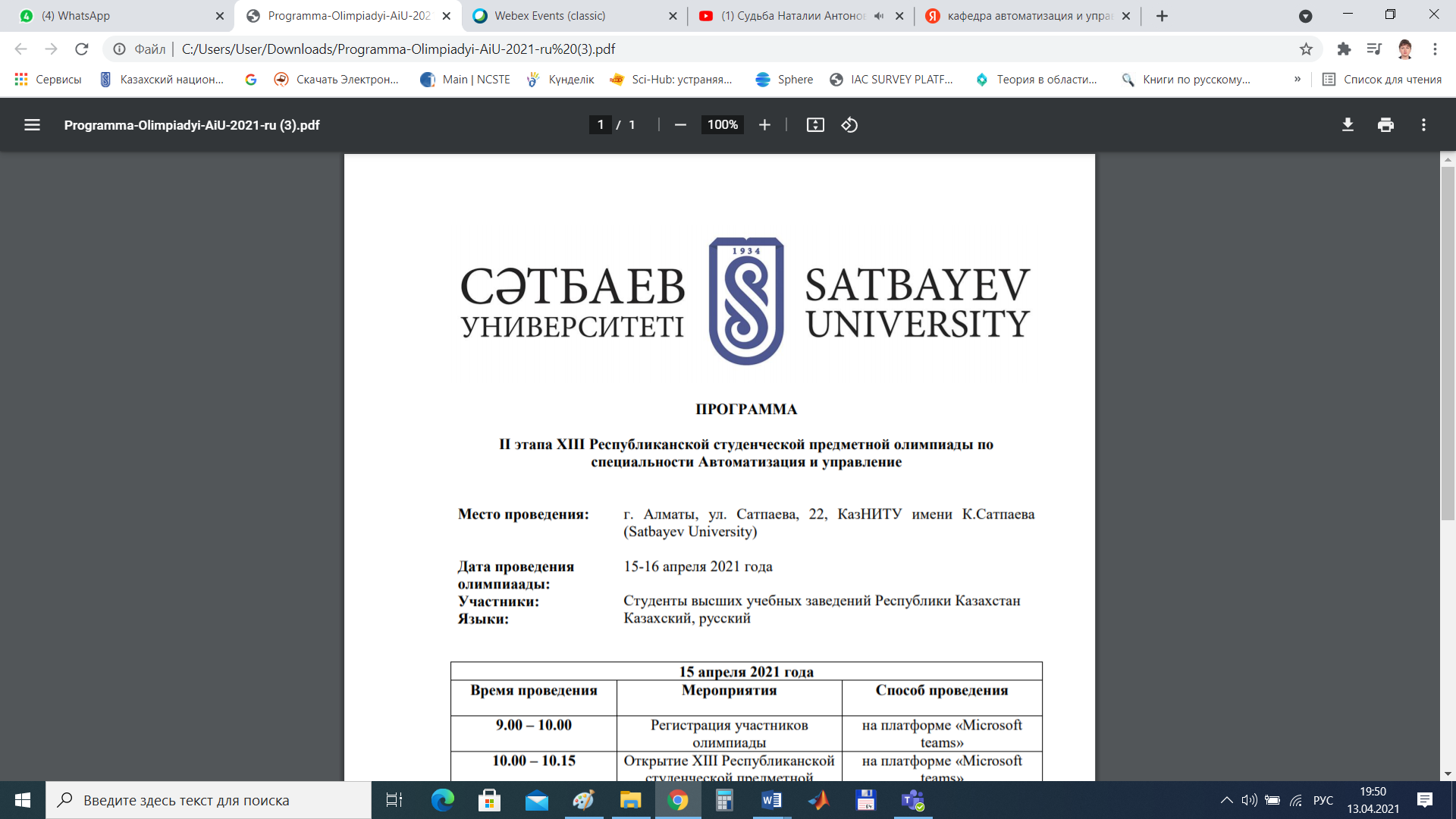 PROGRAMII stage of the XV Republican student subject Olympiadin the direction of  «Automation and control»Almaty, 2023Responsible employees for the subject Olympiad:Aldiyarov Nakhypbek Ualievich, n.aldiyarov@satbayev.university, тел.: 8 7772746301; Sarsenbaev Nurlan Saduakasovich, n.sarsenbayev@satbayev.university,                                         тел.: 8705-571-67-81 (whatsapp); Kadyr Gulinur Alymzhankyzy, g.kadyr@satbayev.university, тел.:8705-279-14-15Annex 1Applicationfor participation in the XV Republican Subject Olympiadamong students of universities of the Republic of Kazakhstan (stage II) on the basis of Satbayev Universityin the direction of  «Automation and control»20.04 - 21.04.2023Signature of the head of the University, stampLocation:Almaty, st. Satpayev, 22, KazNRTU named after K. Satbayev (Satbayev University) Main educational building, 343 Almaty, st. Satpayev, 22, KazNRTU named after K. Satbayev (Satbayev University) Main educational building, 343 Date of the Olympiad:April 20-21, 2023April 20-21, 2023Members:Students of higher educational institutions of the Republic of KazakhstanStudents of higher educational institutions of the Republic of KazakhstanLanguages:Kazakh, RussianKazakh, RussianApril 20, 2023April 20, 2023April 20, 2023Time spendingEventsLocation9:00 – 10:00Registration of participants of the OlympiadMining and metallurgical building - 26510:00 – 10:30Opening of the XV Republican Student Subject OlympiadMining and metallurgical building - 26510:30– 11:00Distribution of task optionsMain educationalbuilding - 34311:00 – 13:00Completion of the tasks of the Olympiad by the participantsMain educationalbuilding - 34313:00 –14:30lunch break14:30 – 16:00Visiting centers of competence and laboratories of the department "Automation and Control"Main educationalBuilding, mining and metallurgical building16:00 – 17:00Historical MuseumSatbayev UniversityOil building, foyer17:00 – 18:00Announcement of the results of the OlympiadMining and metallurgical building - 265April 21, 2023April 21, 2023April 21, 202310:00 – 11:00The work of the competition commission for the consideration of the appealMain educationalbuilding - 70311:00-12:00 Summing up the results of the Olympiad and rewardingMining and metallurgical building - 265No.Name and surname of the student (in full, without abbreviations)language of instruction (Kazakh, Russian)Name of the institution (in full, without abbreviations), official address, telephone numberStudent contact details: mobile phoneName and surname, position of the teacher: mobile phone, e-mail